广东财经大学继续教育学院综合管理信息系统缴费操作手册登录综合管理信息系统（学生端）：http://scemis.gdufe.edu.cn/imisS/login.html查询“广财ID”：界面上点击“查询广财ID”——输入“姓名”、“身份证”——确定——出现“广财ID”。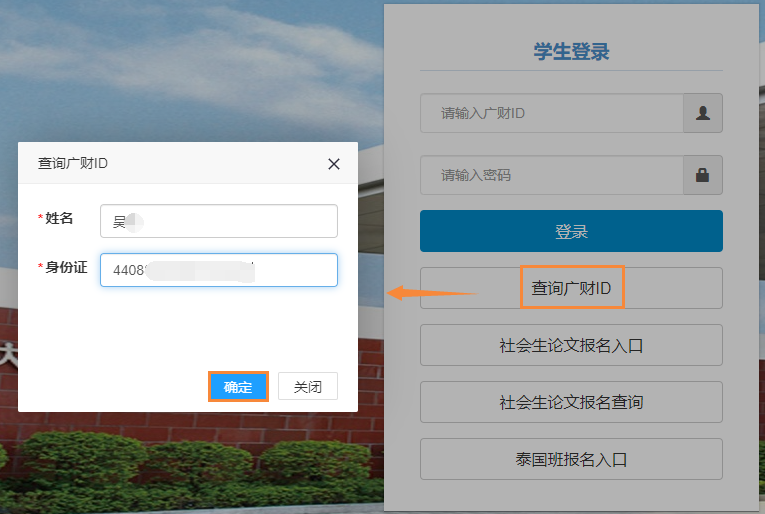 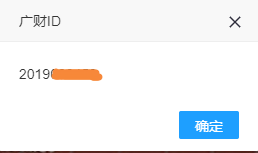 学生登录界面输入“广财ID”及密码（系统默认密码：gdufe + 广财ID后六位）并登录。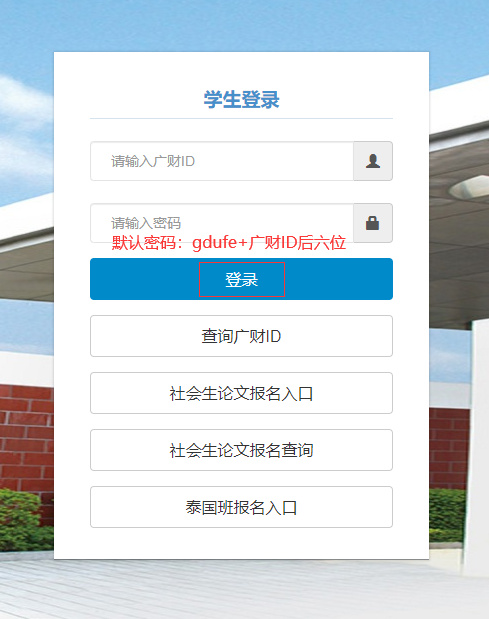 核对信息无误后，点击“我的缴费”。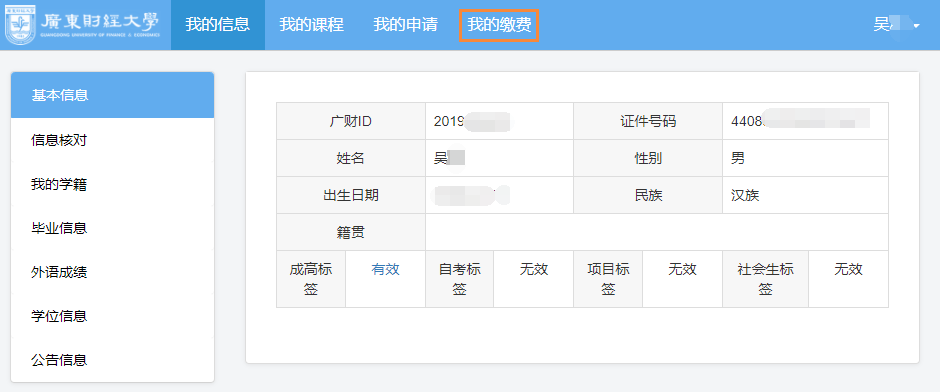 选择“成高缴费-待支付”，点击右侧蓝色字体“人脸认证”。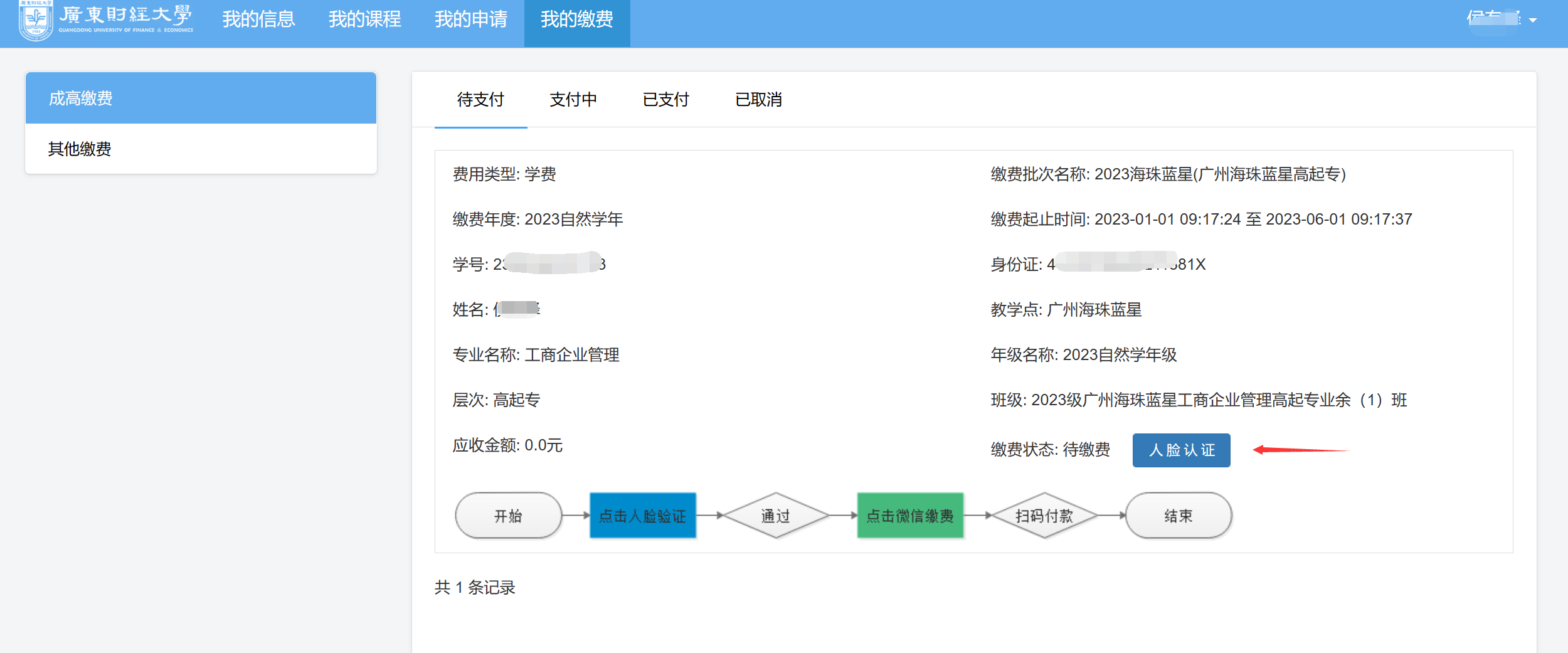 点击“人脸验证”按钮后，将弹出身份验证界面。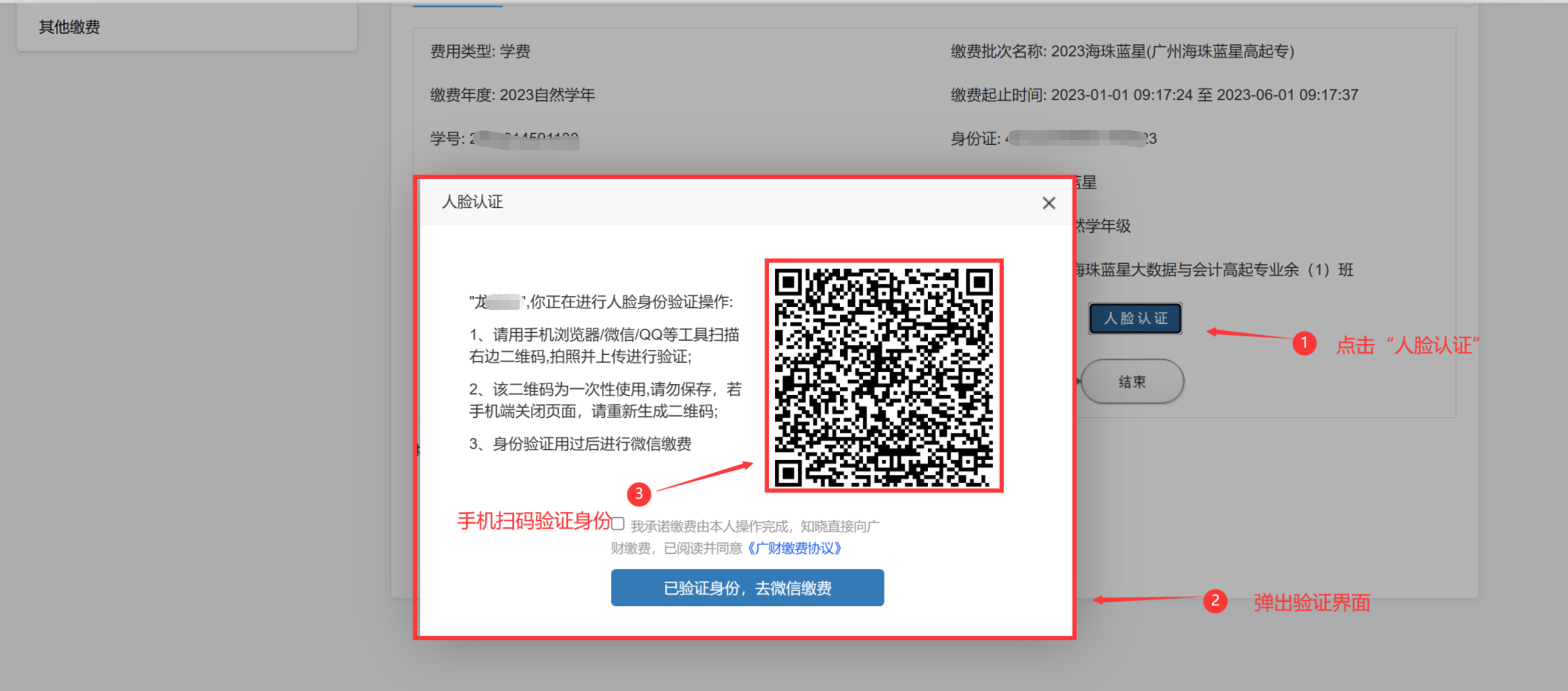 点击可以查看详细协议内容。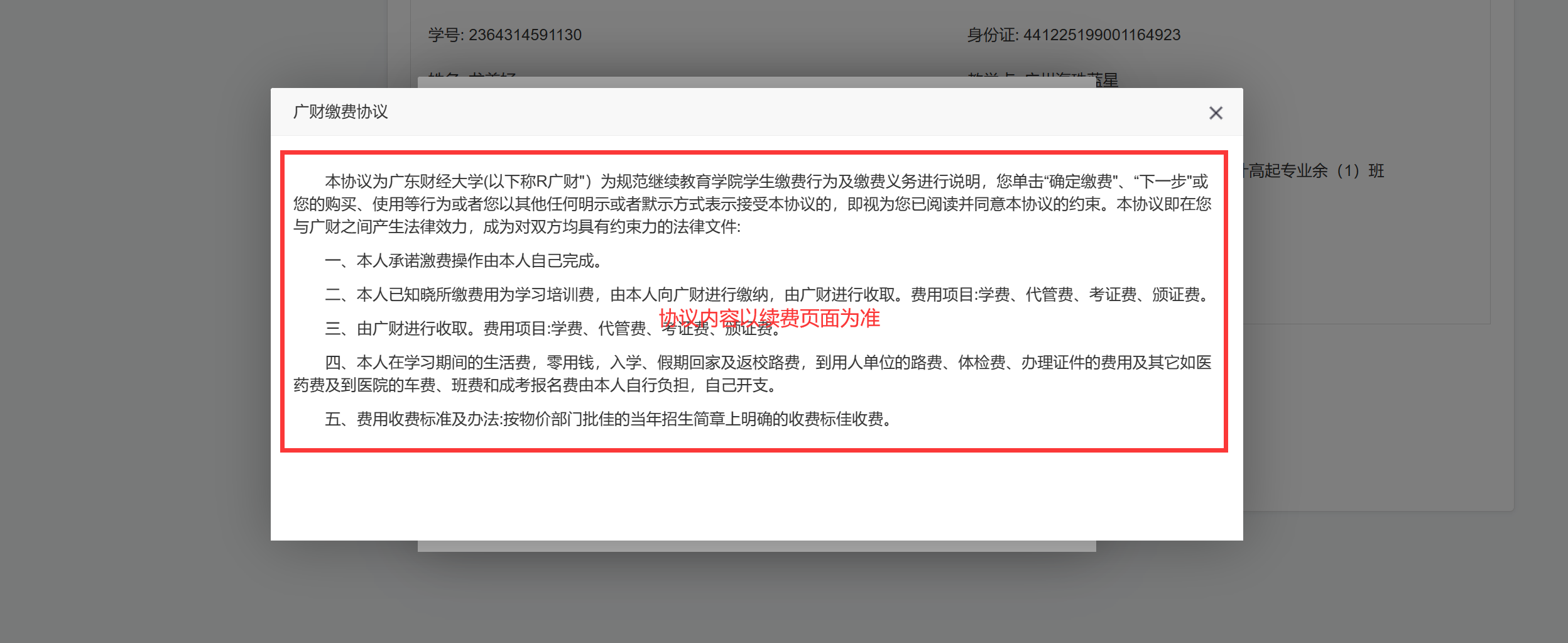 通过身份验证码核后，点击“微信缴费”按钮，在弹出界面完成微信扫码缴费操作。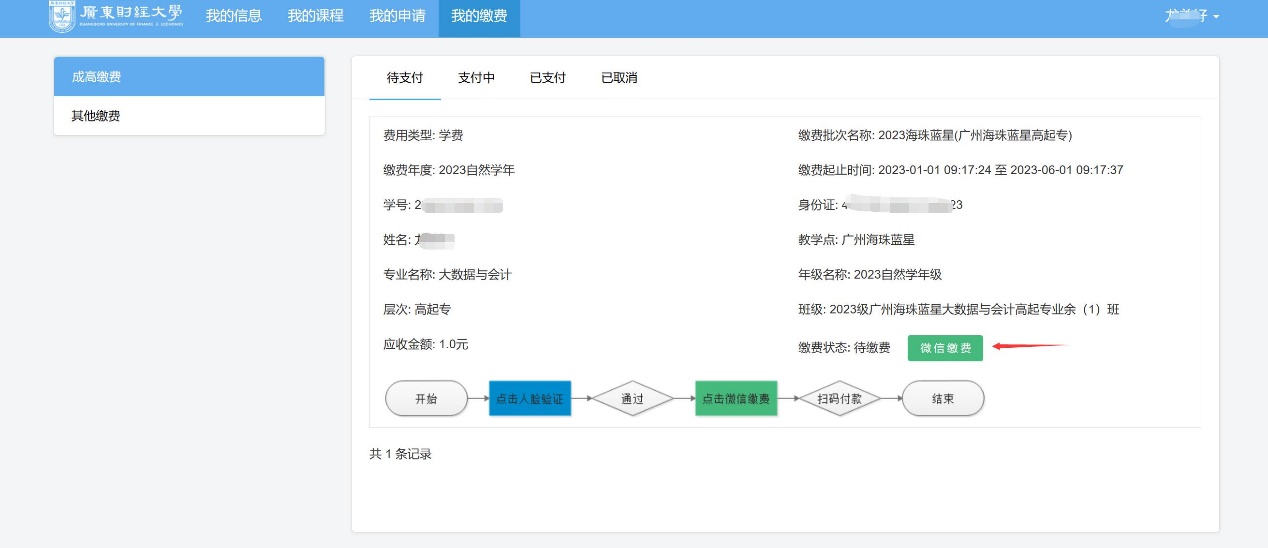 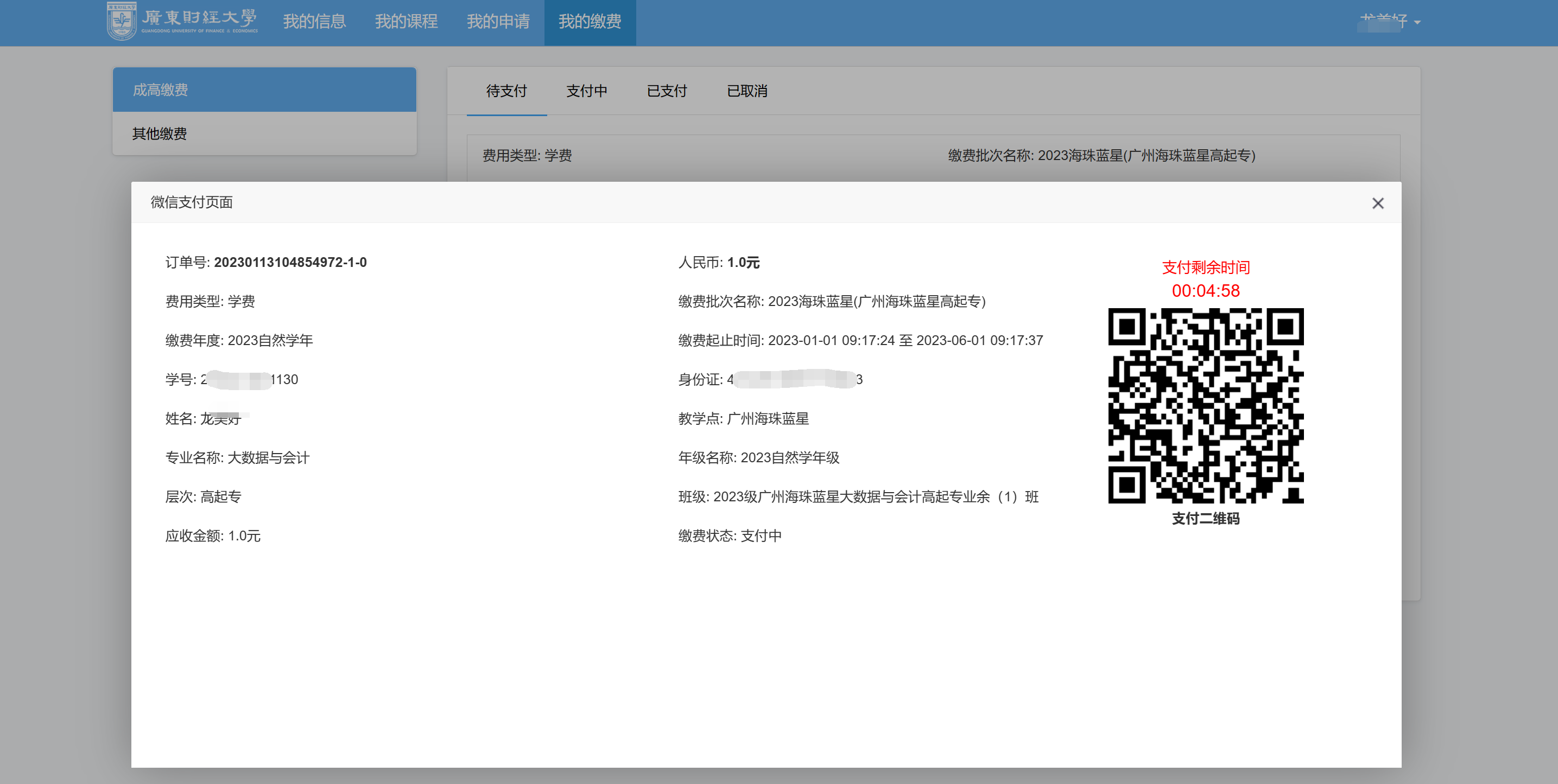 缴费完成后的微信账单如下：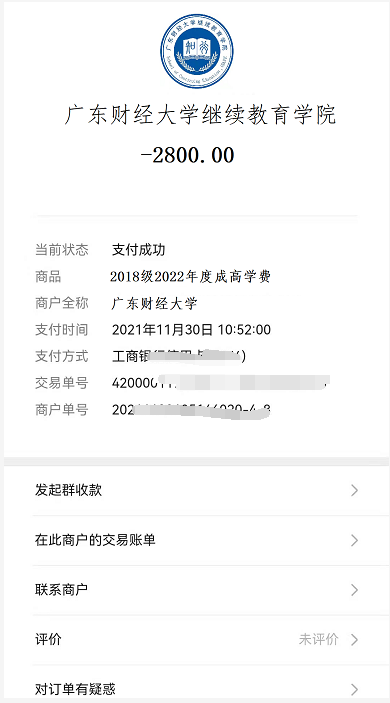 10、订单取消：当学生进行身份认证通过后（未完成缴费），退出系统，再次登录系统时，如需要身份验证的缴费，需要再次验证身份才可以缴费。